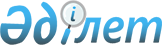 О внесении изменений в постановление акимата Туркестанской области от 3 августа 2018 года № 228 "Об утверждении Методики оценки деятельности руководителей исполнительных органов, финансируемых из областного бюджета, и административных государственных служащих аппарата акима Туркестанской области корпуса "Б"Постановление акимата Туркестанской области от 9 декабря 2022 года № 247
      Акимат Туркестанской области ПОСТАНОВЛЯЕТ:
      1. Внести в постановление акимата Туркестанской области "Об утверждении Методики оценки деятельности руководителей исполнительных органов, финансируемых из областного бюджета, и административных государственных служащих аппарата акима Туркестанской области корпуса "Б" от 3 августа 2018 года № 228 (зарегистрировано в Реестре государственной регистрации нормативных правовых актов № 4709) следующие изменения:
      заголовок постановления изложить в следующей редакции:
      "Об утверждении Методики оценки деятельности административных государственных служащих корпуса "Б" аппарата акима Туркестанской области и исполнительных органов, финансируемых из областного бюджета";
      пункт 1 постановления изложить в следующей редакции:
      "1. Утвердить Методику оценки деятельности административных государственных служащих корпуса "Б" аппарата акима Туркестанской области и исполнительных органов, финансируемых из областного бюджета согласно приложению к настоящему постановлению.";
      заголовок приложения изложить в следующей редакции:
      "Методика оценки деятельности административных государственных служащих корпуса "Б" аппарата акима Туркестанской области и исполнительных органов, финансируемых из областного бюджета";
      в приложении указанного постановления:
      пункт 1 изложить в следующей редакции:
      "1. Настоящая Методика оценки деятельности административных государственных служащих корпуса "Б" аппарата акима Туркестанской области и исполнительных органов, финансируемых из областного бюджета (далее – Методика) разработана в соответствии с пунктом 5 статьи 33 Закона Республики Казахстан "О государственной службе Республики Казахстан" и определяет порядок оценки деятельности административных государственных служащих корпуса "Б" аппарата акима Туркестанской области и исполнительных органов, финансируемых из областного бюджет (далее – служащие корпуса "Б").";
      пункт 5 изложить в следующей редакции:
      "5. Для проведения оценки должностным лицом, имеющим право назначения на государственную должность и освобождения от государственной должности служащего корпуса "Б" (далее – уполномоченное лицо), создается Комиссия по оценке (далее – Комиссия), рабочим органом которой является служба управления персоналом либо, в случае ее отсутствия, иное структурное подразделение (лицо), на которое возложено исполнение обязанностей службы управления персоналом (кадровой службой) (далее – служба управления персоналом).
      Состав Комиссии определяется уполномоченным лицом, количество членов Комиссии составляет не менее 5 человек."; 
      пункт 41 изложить в следующей редакции:
      "41. Ознакомление служащего корпуса "Б" с результатами оценки осуществляется в письменной форме. В случае отказа служащего от ознакомления, составляется акт в произвольной форме, который подписывается службой управления персоналом и двумя другими служащими государственного органа.
      При этом служащим, отказавшимся от ознакомления, результаты оценки направляются посредством интранет - портала государственных органов и/или единой автоматизированной базы данных (информационной системы) по персоналу государственной службы либо системы электронного документооборота в сроки, указанные в пункте 40 настоящей Методики.";
      пункт 42 исключить;
      в приложении "Методика оценки деятельности руководителей исполнительных органов, финансируемых из областного бюджета, и административных государственных служащих аппарата акима Туркестанской области корпуса "Б":
      слова "Приложение 1 к Методике оценки деятельности руководителей исполнительных органов, финансируемых из областного бюджета, и административных государственных служащих аппарата акима Туркестанской области корпуса "Б" заменить словами "Приложение 1 к Методике оценки деятельности административных государственных служащих корпуса "Б" аппарата акима Туркестанской области и исполнительных органов, финансируемых из областного бюджета";
      слова "Приложение 2 к Методике оценки деятельности руководителей исполнительных органов, финансируемых из областного бюджета, и административных государственных служащих аппарата акима Туркестанской области корпуса "Б" заменить словами "Приложение 2 к Методике оценки деятельности административных государственных служащих корпуса "Б" аппарата акима Туркестанской области и исполнительных органов, финансируемых из областного бюджета";
      слова "Приложение 3 к Методике оценки деятельности руководителей исполнительных органов, финансируемых из областного бюджета, и административных государственных служащих аппарата акима Туркестанской области корпуса "Б" заменить словами "Приложение 3 к Методике оценки деятельности административных государственных служащих корпуса "Б" аппарата акима Туркестанской области и исполнительных органов, финансируемых из областного бюджета";
      слова "Приложение 4 к Методике оценки деятельности руководителей исполнительных органов, финансируемых из областного бюджета, и административных государственных служащих аппарата акима Туркестанской области корпуса "Б" заменить словами "Приложение 4 к Методике оценки деятельности административных государственных служащих корпуса "Б" аппарата акима Туркестанской области и исполнительных органов, финансируемых из областного бюджета";
      слова "Приложение 5 к Методике оценки деятельности руководителей исполнительных органов, финансируемых из областного бюджета, и административных государственных служащих аппарата акима Туркестанской области корпуса "Б" заменить словами "Приложение 5 к Методике оценки деятельности административных государственных служащих корпуса "Б" аппарата акима Туркестанской области и исполнительных органов, финансируемых из областного бюджета".
      2. Контроль за исполнением настоящего постановления возложить на руководителя аппарата акима Туркестанской области Тургумбекова А.Е.
      3. Настоящее постановление вводится в действие по истечении десяти календарных дней после дня его первого официального опубликования.
					© 2012. РГП на ПХВ «Институт законодательства и правовой информации Республики Казахстан» Министерства юстиции Республики Казахстан
				
      Аким области

Д. Сатыбалды

      Жетпісбай А.Ш. Сабитов А.С.

      Тургумбеков А. Е. Кайыпбек К.А.

      Кенжеханулы Е. Тасыбаев А.Б.
